PULPIT PRESENTATION #3Pledge Weekend February 16-17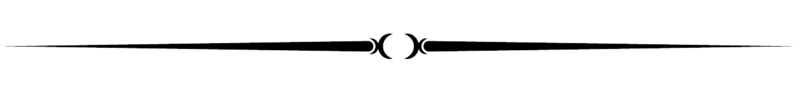  (To be delivered by the pastor, either before Mass or during the homily)I am grateful to all of you for your attention and interest as we’ve presented the 2019 Bishop’s Annual Appeal the past few weeks.  As you can see, there are tremendous ministries taking place throughout our diocese and there is a great need for us to support those ministries.  Our diocesan programs are critical to the life of our local church, which is why we emphasize the Bishop’s Annual Appeal (BAA) each year.  The BAA provides the means to continue the education, outreach, and pastoral care that so many throughout our state need.  We are all challenged to be good stewards of our many gifts, but also our faith.  The BAA is one way to pass on this faith to the next generation.  I know that we will consider giving sacrificially, not just from our surplus, to achieve our parish target.  Please keep in mind that we as a parish will directly benefit when we surpass our goal.  (If you surpassed the 2018 target, mention the rebate check that is due to your parish from the 2018 appeal).At this point, I will ask everyone, over the next few minutes, to make your commitment and complete a pledge envelope found in your pew.  For those of you who already have made a gift, I thank you for your generosity.  In a few minutes, I will have the ushers pick up all envelopes and pledge cards, including those that have been brought today.For parishes that distribute their own BAA envelopes:If you already are contributing to the Appeal through a monthly BAA envelope that we provide, please continue to do so.Thank you once again for listening today and over the past few weeks.  In several weeks we will report on our results and the success of this effort.  